Заявка на участие в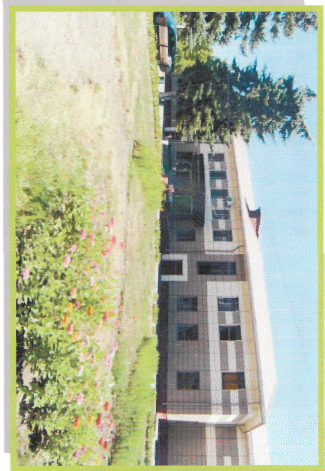 III студенческой научно-технической интернет - конференции«Инновационное развитие строительства Волгоградской области»Себряковский филиал ВолгГАСУ – 2016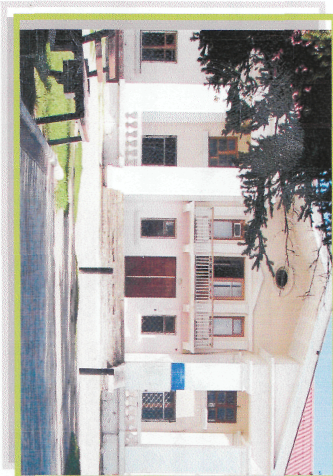 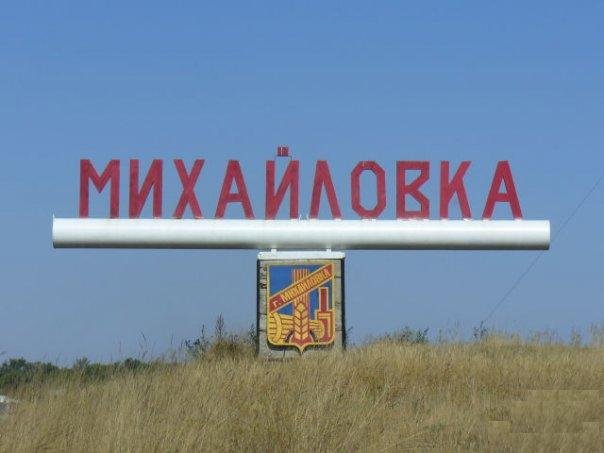 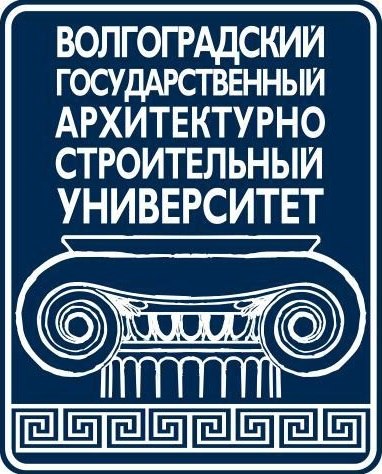 Администрация Волгоградской области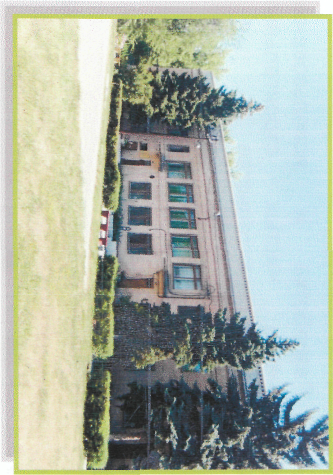 Администрация городского округа города Михайловка Волгоградской области АО «Себряковцемент»Волгоградское региональное отделение российского общества по механике грунтов, геотехнике и фундаментостроению Волгоградский государственный архитектурно-строительный университет Себряковский филиал ФГБОУ ВПО «Волгоградский государственный архитектурно-строительный университет»III студенческая научно-техническая интернет-конференция«Инновационное развитие строительства  Волгоградской области»28 апреля 2016 года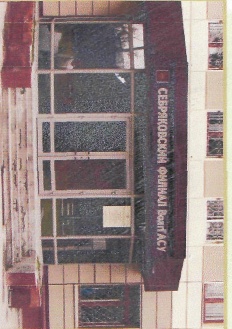 Уважаемые коллеги!Приглашаем Вас принять участие в III студенческой научно-технической интернет - конференции «Инновационное развитие строительства Волгоградской области», которая состоится 28.04.2016 года в Себряковском филиале ВолгГАСУ.Требования к оформлению текста-статьи должны быть тщательно отредактированы и подписаны авторами. Ответственность за содержание статьи несет автор (язык русский, английский);-объем статьи до  10  страниц     формата А-4, ориентация книжная;-текст должен быть набран в редакторе  Word в виде компьютерного файла с расширением *doс;-шрифт «Time New Roman» 14 пт;-междустрочный интервал—1;-название файла должно содержать фамилию автора (первого соавтора).ВНИМАНИЮ АВТОРОВ:Материалы, оформленные с нарушением указанных требований или поступившие после указанного срока, не публикуются и не возвращаются!Основные направления1. Инновации в строительстве1.1.Оценка тенденций инновационного развития строительной отрасли.1.2. Состояние инновационного строительства в период кризиса.1.3.Цели, приоритеты и задачи развития строительной отрасли.2.  Образования и наука2.1.Образование и инновации в период стагнации (застоя).2.2.Возможность внедрения научно-теоретических разработок в производство.2.3.Методическое и кадровое обеспечение строительной отрасли региона.3.  Создание экономических условий для возникновения конкурентной сферы в строительстве3.1. Риски в строительстве в период мирового кризиса.3.2. Экономические инновационные системы и их тактика развития в современном мире.3.3.Теория и практика в процессе внедрения инноваций.4. Экология в строительстве4.1. Нанотехнологии.4.2. Экология в строительстве. Оценка воздействия на окружающую среду при производстве строительных материалов.4.3. Безопасность в строительстве. Экспертиза и её методы.Организационный взносОрганизационный взнос за участие в конференции включает в себя затраты на издание трудов в размере 100 рублей за каждую страницу текста, почтовые расходы в размере 100 рублей, дополнительный экземпляр сборника 200 рублей. Материал для сборника статей конференции принимается до 15 апреля 2016г.Юридический адрес и банковские реквизиты Себряковского филиала ВолгГАСУ:403343, Волгоградская область, г. Михайловка, ул. Мичурина 21,тел./факс (84463)2-39-48,2-79-18Получатель: ИНН3445912938,КПП343731001,БИК 041806001,ОКПО39314192, ГРКЦ ГУ
Банка России по Волгоградской области
г.Волгоград УФК по Волгоградской области
(Себряковский филиал ВолгГАСУ),ОГРН1023403844243,л/с20296X59310,р/с40501 810100002000002,   Тел.   8   (84463)   2-17-67   .   В назначении        платежа        указать:        КБК 00000000000000000130       «За       участие       в конференции 28 апреля 2016 года»Сайт Себряковского филиала sfvolggasu.ruE-mail: sfvolgasy@yandex.ru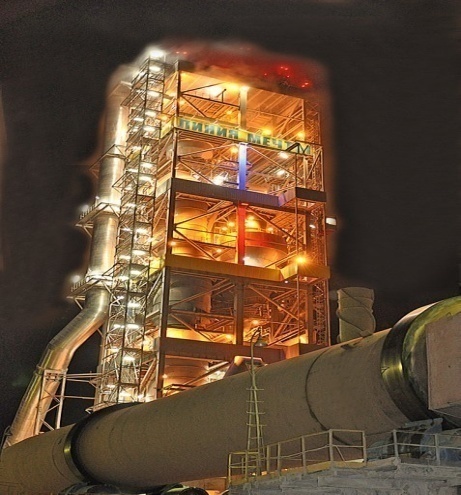 ФамилияИмя ОтчествоУчёная степеньУчёное званиеВаш адресТелефонНазвание докладаФорма участия очное/заочноеEmail:Дата, подпись